ERASMUS DERS DENKLİĞİ ONAY FORMUÖğrenci BilgileriAdı: Soyadı: 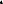 Gidilen Üniversite: Gidilen Dönem: Öğrenci BilgileriAdı: Soyadı: Gidilen Üniversite: Gidilen Dönem: Gidilen Üniversitede Alınan Dersin Adı: ECTS Kredisi: 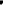 Dönem içindeki saat sayısı: 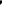 Kısa tanımı: 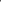 Gidilen Üniversitede Alınan Dersin Adı: ECTS Kredisi: Dönem içindeki saat sayısı: Kısa tanımı: Saydırılmak İstenen Dersin Adı: ECTS Kredisi: 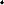 Dönem içindeki saat sayısı: Saydırılmak İstenen Dersin Adı: ECTS Kredisi: Dönem içindeki saat sayısı: Dersin Sorumlusu: Dersin Sorumlusunun Görüşleri: Dersi Onaylıyorum Dersi Onaylamıyorum İmza: Erasmus Bölüm Koordinatörü:İmza: 